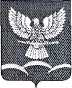 АДМИНИСТРАЦИИ НОВОТИТАРОВСКОГО СЕЛЬСКОГО ПОСЕЛЕНИЯ ДИНСКОГО РАЙОНАПОСТАНОВЛЕНИЕОт   02.08.2016                                                                                    № 616О внесении изменений в постановление администрации Новотитаровского сельского поселения Динского района от 15.07.2016 № 566 «Об утверждении Порядка предоставления субсидий муниципальным унитарным предприятиям Новотитаровского сельского поселения Динского района в целях оказания финансовой помощипо предупреждению банкротства»	В соответствии со статьей 78 Бюджетного кодекса Российской Федерации, статьями 30 и 31 Федерального закона от 26.10.2002 №127-ФЗ «О несостоятельности (банкротстве)», Федеральным законом от 14 ноября 2002 года N 161-ФЗ "О государственных и муниципальных унитарных предприятиях", руководствуясь Уставом Новотитаровского сельского поселения Динского района, п о с т а н о в л я ю:          1. Внести в порядок предоставления субсидий муниципальным унитарным предприятиям Новотитаровского сельского поселения Динского района в целях оказания финансовой помощи по предупреждению банкротства (далее –порядок) следующие изменения:1) Пункт 3.2. Раздела 3 порядка изложить в следующей редакции:«3.2. Для получения субсидии Заявитель направляет в Администрацию заявление (по форме согласно приложению №1 к настоящему Порядку), которое является основанием для заключения соглашения о предоставлении субсидии (по форме согласно приложению №2 к настоящему Порядку).»           2) Раздел  4, 5 порядка изложить в следующей редакции:          «4. Договорные отношения.4.1. Соглашение о предоставлении субсидии должно содержать: - права и обязанности сторон по предоставлению субсидии, порядок расчета размера субсидии, условия и порядок перечисления денежных средств, сроки и порядок предоставления отчетности Заявителя, основания и порядок возврата субсидии, срок действия соглашения, контроль за его исполнением, ответственность сторон, порядок расторжения и изменения соглашения; - цели проведения проверки соблюдения условий, целей и порядка предоставления субсидии;            - запрет приобретения за счет полученных средств иностранной валюты.           5. Порядок контроля за использованием предоставленной субсидией, порядок возврата субсидии (ее остатков).       5.1. Администрация Новотитаровского сельского поселения Динского района осуществляют обязательную проверку соблюдения получателем субсидии условий соглашения о предоставлении субсидии, соответствия представленных отчетов и фактического исполнения.      5.2. Получатель субсидии, 15-ти рабочих дней с момента получения Субсидии (с момента перечисления денежных средств на счет получателя), представляет в администрацию Новотитаровского сельского поселения Динского района отчет об использовании предоставленной субсидии: документы (акты сверки расчетов с кредиторами предприятия), подтверждающие осуществление целевого расходования средств с приложением копий платежных документов с отметкой кредитной организации.      5.3. В случае выявления нарушения условий, установленных при предоставлении субсидии получателем, администрация Новотитаровского сельского поселения Динского района составляет акт о нарушении условий предоставления субсидии (далее - акт), в котором указываются выявленные нарушения и сроки их устранения.      5.4. В случае не устранения нарушений в сроки, указанные в акте, администрация Новотитаровского сельского поселения Динского района принимает решение о возврате в бюджет поселения предоставленной субсидии, оформляемое в виде постановления администрации Новотитаровского сельского поселения Динского района.5.4.1. Субсидия подлежит возврату в бюджет Новотитаровского сельского поселения Динского района в следующих случаях:- при установлении фактов завышения объемов кредиторской задолженности;- при установлении нецелевого использования субсидии;- при использовании средств субсидии не в полном объеме, неиспользованная часть подлежит возврату.       5.5. В срок не позднее 5 рабочих дней со дня вступления в силу постановления Новотитаровского сельского поселения Динского района о возврате субсидии (ее части), указанный правовой акт направляется получателю субсидии вместе с требованием о возврате субсидии в бюджет Новотитаровского сельского поселения Динского района, содержащим сумму и реквизиты банковского счета, на который должен быть осуществлен возврат субсидии (далее - требование).        5.6. Получатель субсидии обязан осуществить возврат субсидии в срок не позднее 10 рабочих дней со дня получения такого требования. В случае невозврата субсидии, сумма, израсходованная с нарушением условий ее предоставления, подлежит взысканию в бюджет Новотитаровского сельского поселения Динского района в установленном законом порядке.         5.7. В случаях, предусмотренных договором (соглашением) о предоставлении субсидии, получатель субсидии осуществляет в текущем финансовом году возврат остатка субсидии, не использованного в отчетном финансовом году, в срок не позднее 25 декабря текущего финансового года.»	   2. Обеспечить размещение настоящего постановления на интернет-сайте администрации Новотитаровского сельского поселения Динского района www.novotitarovskaya.info.  3. Контроль за выполнением настоящего постановления оставляю за собой.            4. Постановление вступает в силу со дня его обнародования.ПРИЛОЖЕНИЕ №1к постановлению администрации Новотитаровского сельского поселения Динского районаот 02.08.2016  № 566ПРИЛОЖЕНИЕ №1к Порядку предоставления субсидий муниципальным унитарным предприятиям Новотитаровского сельского поселения Динского района в целях оказания финансовой помощи по предупреждению банкротстваПРИЛОЖЕНИЕ №2к постановлению администрации Новотитаровского сельского поселения Динского районаот 02.08.2016  № 566ПРИЛОЖЕНИЕ №2к Порядку предоставления субсидий муниципальным унитарным предприятиям Новотитаровского сельского поселения Динского района в целях оказания финансовой помощи по предупреждению банкротстваСоглашениео предоставлении субсидии в целях оказания финансовой помощипо предупреждению банкротстваст. Новотитаровская                                                         «____»___________ 20__ г.Администрация Новотитаровского сельского поселения Динского района, в лице главы Администрация Новотитаровского сельского поселения Динского района ____________________________(ФИО), действующего на основании Устава, именуемая в дальнейшем «Главный распорядитель бюджетных средств», с одной стороны, и Муниципальное унитарное предприятие Новотитаровского сельского поселения Динского района «___________________», в лице директора ____________________________, действующей на основании Устава, именуемое в дальнейшем «Получатель субсидии», с другой стороны, вместе именуемые «Стороны», заключили настоящее соглашение о нижеследующем:1. Предмет Соглашения        Предметом настоящего Соглашения является предоставление Главным распорядителем бюджетных средств Получателю субсидии денежных средств в 20__ году, предоставляемых из бюджета Новотитаровского сельского поселения Динского района для погашения кредиторской задолженности, восстановлению платежеспособности и предотвращения банкротства (далее - Субсидия). Код  главного распорядителя средств бюджета _____, раздел _____, подраздел ______, целевая статья _______, вид расходов ______2. Права и обязанности Сторон 2.1. Главный распорядитель бюджетных средств обязуется:2.1.1. Осуществить перечисление Субсидии на расчетный счет Получателя субсидии в соответствии с разделом 3 настоящего Соглашения.2.2. Главный распорядитель бюджетных средств имеет право:2.2.1. Проводить проверки соблюдения Получателем субсидии условий, установленных настоящим Соглашением.2.2.2. Осуществлять проверки целевого использования Получателем субсидии, полученной в рамках настоящего Соглашения, а также соответствия представленных отчетов и фактического исполнения.2.2.3. Запрашивать от Получателя субсидии необходимую дополнительную информацию, связанную с реализацией настоящего Соглашения.2.2.4. Требовать возврат средств при:- при установлении фактов завышения объемов кредиторской задолженности;- при установлении нецелевого использования Субсидии;- при использовании средств Субсидии не в полном объеме, в размере  неиспользованнойее части.2.3. Получатель субсидии обязуется:2.3.1. Осуществить использование Субсидии по целевому назначению.2.3.2. В течение 15-ти рабочих дней с момента получения Субсидии предоставить в управление сельского хозяйства и имущественных отношений администрации муниципального образования Динской район документы (акты сверки расчетов с кредиторами предприятия), подтверждающие осуществление целевого расходования средств с приложением копий платежных документов с отметкой кредитной организации.2.3.3. Осуществить возврат Субсидии (неиспользованной части Субсидии)в бюджет муниципального образования Динской район в течение 10 рабочих дней после получения письменного требования о возврате Субсидии (неиспользованной части).2.3.4. В случае изменения платежных реквизитов незамедлительно уведомлять Главного распорядителя бюджетных средств путем направления соответствующего письменного извещения, подписанного уполномоченным лицом.           2.3.5. Не приобретать за счет полученных средств иностранной валюты.3. Порядок расчета и перечисления субсидии, порядок контроля за использованием предоставленной субсидией, порядок возврата субсидии (ее остатков)3.1. Субсидия по настоящему Соглашению предоставляется в пределах бюджетных ассигнований,   предусмотренных   в  бюджете   Новотитаровского сельского  поселения Динского района для главного распорядителя бюджетных средств на 20___ год. 3.2. Субсидия предоставляется в размере ___________ (_______________________________) рублей. 3.3. Размер Субсидии складывается из сумм размера задолженности Получателя субсидии по налогам и сборам и размера задолженности по  уплате обязательных платежей согласно документам, предоставленным Получателем субсидии.3.4. Перечисление субсидии может производится частями.Перечисление субсидии (части субсидии) производится в течение 10 (десяти) рабочих дней с момента заключения настоящего Соглашения.Перечисление второй и последующих частей субсидии  производится в течение 15 (пятнадцати) рабочих дней с момента после предоставления платежных поручений (заверенных банковских выписок) об оплате кредиторской задолженности.         3.5. Администрация Новотитаровского сельского поселения Динского района осуществляют обязательную проверку соблюдения получателем субсидии условий соглашения о предоставлении субсидии, соответствия представленных отчетов и фактического исполнения.       3.6. Получатель субсидии, 15-ти рабочих дней с момента получения Субсидии (с момента перечисления денежных средств на счет получателя), представляет в администрацию Новотитаровского сельского поселения Динского района отчет об использовании предоставленной субсидии: документы (акты сверки расчетов с кредиторами предприятия), подтверждающие осуществление целевого расходования средств с приложением копий платежных документов с отметкой кредитной организации.      3.7. В случае выявления нарушения условий, установленных при предоставлении субсидии получателем, администрация Новотитаровского сельского поселения Динского района составляет акт о нарушении условий предоставления субсидии (далее - акт), в котором указываются выявленные нарушения и сроки их устранения.      3.8. В случае не устранения нарушений в сроки, указанные в акте, администрация Новотитаровского сельского поселения Динского района принимает решение о возврате в бюджет поселения предоставленной субсидии, оформляемое в виде постановления администрации Новотитаровского сельского поселения Динского района.3.9. Субсидия подлежит возврату в бюджет Новотитаровского сельского поселения Динского района в следующих случаях:- при установлении фактов завышения объемов кредиторской задолженности;- при установлении нецелевого использования субсидии;- при использовании средств субсидии не в полном объеме, неиспользованная часть подлежит возврату.       3.10. В срок не позднее 5 рабочих дней со дня вступления в силу постановления Новотитаровского сельского поселения Динского района, указанный правовой акт направляется получателю субсидии вместе с требованием о возврате субсидии в бюджет Новотитаровского сельского поселения Динского района, содержащим сумму и реквизиты банковского счета, на который должен быть осуществлен возврат субсидии (далее - требование).        3.11. Получатель субсидии обязан осуществить возврат субсидии в срок не позднее 10 рабочих дней со дня получения такого требования. В случае невозврата субсидии, сумма, израсходованная с нарушением условий ее предоставления, подлежит взысканию в бюджет Новотитаровского сельского поселения Динского района в установленном законом порядке.         3.12. Получатель субсидии осуществляет в текущем финансовом году возврат остатка субсидии, не использованного в отчетном финансовом году, в срок не позднее 25 декабря текущего финансового года.4. Ответственность сторон4.1. Стороны несут ответственность за неисполнение или ненадлежащее исполнение обязательств по настоящему Соглашению в соответствии с законодательством Российской Федерации.4.2. Получатель субсидии несет ответственность за достоверность предоставляемых сведений об использовании средств, представляемых по настоящему Соглашению.4.3. Получатель субсидии в бесспорном порядке возвращает денежные средства в случаях и размерах, определенных подпунктом 2.2.4 пункта 2.2 раздела 2 настоящего Соглашения.5. Сроки действия СоглашенияНастоящее Соглашение вступает в силу со дня его подписания Сторонами и действует до полного исполнения Сторонами своих обязательств, но не позднее 25 декабря текущего финансового года.6. Заключительные положения6.1. Взаимоотношения Сторон, не урегулированные настоящим Соглашением, регулируются действующим законодательством Российской Федерации.6.2. Изменения в настоящее Соглашение вносятся по взаимному согласию Сторон в письменной форме в виде дополнительных соглашений к настоящему Соглашению, которые являются его неотъемлемой частью. 6.3. Настоящее Соглашение составлено в двух экземплярах, имеющих одинаковую юридическую силу, по одному экземпляру для каждой из Сторон.7. Юридические адреса и банковские реквизиты сторонИсполняющий обязанностиглавы Новотитаровскогосельского поселенияО.А. ПройдисветВ администрацию  Новотитаровского сельского поселения Динского районаВ администрацию  Новотитаровского сельского поселения Динского районаВ администрацию  Новотитаровского сельского поселения Динского районаВ администрацию  Новотитаровского сельского поселения Динского районаВ администрацию  Новотитаровского сельского поселения Динского районаЗаявлениео предоставлении субсидии в целях оказания финансовой помощи по предупреждению банкротства из бюджета  Новотитаровского сельского поселения Динского районаЗаявлениео предоставлении субсидии в целях оказания финансовой помощи по предупреждению банкротства из бюджета  Новотитаровского сельского поселения Динского районаЗаявлениео предоставлении субсидии в целях оказания финансовой помощи по предупреждению банкротства из бюджета  Новотитаровского сельского поселения Динского районаЗаявлениео предоставлении субсидии в целях оказания финансовой помощи по предупреждению банкротства из бюджета  Новотитаровского сельского поселения Динского районаЗаявлениео предоставлении субсидии в целях оказания финансовой помощи по предупреждению банкротства из бюджета  Новотитаровского сельского поселения Динского районаЗаявлениео предоставлении субсидии в целях оказания финансовой помощи по предупреждению банкротства из бюджета  Новотитаровского сельского поселения Динского районаЗаявлениео предоставлении субсидии в целях оказания финансовой помощи по предупреждению банкротства из бюджета  Новотитаровского сельского поселения Динского районаЗаявлениео предоставлении субсидии в целях оказания финансовой помощи по предупреждению банкротства из бюджета  Новотитаровского сельского поселения Динского районаЗаявлениео предоставлении субсидии в целях оказания финансовой помощи по предупреждению банкротства из бюджета  Новотитаровского сельского поселения Динского районаЗаявлениео предоставлении субсидии в целях оказания финансовой помощи по предупреждению банкротства из бюджета  Новотитаровского сельского поселения Динского районаПросим предоставить на безвозмездной и безвозвратной основе субсидию в целях оказания финансовой помощи по предупреждению банкротства предприятия __________________________________________________________,(наименование муниципального унитарного предприятия)Просим предоставить на безвозмездной и безвозвратной основе субсидию в целях оказания финансовой помощи по предупреждению банкротства предприятия __________________________________________________________,(наименование муниципального унитарного предприятия)Просим предоставить на безвозмездной и безвозвратной основе субсидию в целях оказания финансовой помощи по предупреждению банкротства предприятия __________________________________________________________,(наименование муниципального унитарного предприятия)Просим предоставить на безвозмездной и безвозвратной основе субсидию в целях оказания финансовой помощи по предупреждению банкротства предприятия __________________________________________________________,(наименование муниципального унитарного предприятия)Просим предоставить на безвозмездной и безвозвратной основе субсидию в целях оказания финансовой помощи по предупреждению банкротства предприятия __________________________________________________________,(наименование муниципального унитарного предприятия)Просим предоставить на безвозмездной и безвозвратной основе субсидию в целях оказания финансовой помощи по предупреждению банкротства предприятия __________________________________________________________,(наименование муниципального унитарного предприятия)Просим предоставить на безвозмездной и безвозвратной основе субсидию в целях оказания финансовой помощи по предупреждению банкротства предприятия __________________________________________________________,(наименование муниципального унитарного предприятия)Просим предоставить на безвозмездной и безвозвратной основе субсидию в целях оказания финансовой помощи по предупреждению банкротства предприятия __________________________________________________________,(наименование муниципального унитарного предприятия)Просим предоставить на безвозмездной и безвозвратной основе субсидию в целях оказания финансовой помощи по предупреждению банкротства предприятия __________________________________________________________,(наименование муниципального унитарного предприятия)Просим предоставить на безвозмездной и безвозвратной основе субсидию в целях оказания финансовой помощи по предупреждению банкротства предприятия __________________________________________________________,(наименование муниципального унитарного предприятия)а именно:а именно:а именно:а именно:а именно:а именно:а именно:а именно:а именно:а именно:(указывается наименование расходов, на которые необходимо предоставить субсидию)(указывается наименование расходов, на которые необходимо предоставить субсидию)(указывается наименование расходов, на которые необходимо предоставить субсидию)(указывается наименование расходов, на которые необходимо предоставить субсидию)(указывается наименование расходов, на которые необходимо предоставить субсидию)(указывается наименование расходов, на которые необходимо предоставить субсидию)(указывается наименование расходов, на которые необходимо предоставить субсидию)(указывается наименование расходов, на которые необходимо предоставить субсидию)(указывается наименование расходов, на которые необходимо предоставить субсидию)(указывается наименование расходов, на которые необходимо предоставить субсидию)в размере(тыс. рублей).Соглашаемся с условием проведения Администрацией Новотитаровского сельского поселения Динского района на обязательные проверки и  финансовый контроль соблюдения условий, целей и порядка предоставления субсидий.        Обязуемся использовать субсидию по целевому назначению, неиспользованную субсидию (часть её) возвратить в бюджет  Новотитаровского сельского поселения Динского района .Соглашаемся с условием проведения Администрацией Новотитаровского сельского поселения Динского района на обязательные проверки и  финансовый контроль соблюдения условий, целей и порядка предоставления субсидий.        Обязуемся использовать субсидию по целевому назначению, неиспользованную субсидию (часть её) возвратить в бюджет  Новотитаровского сельского поселения Динского района .Соглашаемся с условием проведения Администрацией Новотитаровского сельского поселения Динского района на обязательные проверки и  финансовый контроль соблюдения условий, целей и порядка предоставления субсидий.        Обязуемся использовать субсидию по целевому назначению, неиспользованную субсидию (часть её) возвратить в бюджет  Новотитаровского сельского поселения Динского района .Соглашаемся с условием проведения Администрацией Новотитаровского сельского поселения Динского района на обязательные проверки и  финансовый контроль соблюдения условий, целей и порядка предоставления субсидий.        Обязуемся использовать субсидию по целевому назначению, неиспользованную субсидию (часть её) возвратить в бюджет  Новотитаровского сельского поселения Динского района .Соглашаемся с условием проведения Администрацией Новотитаровского сельского поселения Динского района на обязательные проверки и  финансовый контроль соблюдения условий, целей и порядка предоставления субсидий.        Обязуемся использовать субсидию по целевому назначению, неиспользованную субсидию (часть её) возвратить в бюджет  Новотитаровского сельского поселения Динского района .Соглашаемся с условием проведения Администрацией Новотитаровского сельского поселения Динского района на обязательные проверки и  финансовый контроль соблюдения условий, целей и порядка предоставления субсидий.        Обязуемся использовать субсидию по целевому назначению, неиспользованную субсидию (часть её) возвратить в бюджет  Новотитаровского сельского поселения Динского района .Соглашаемся с условием проведения Администрацией Новотитаровского сельского поселения Динского района на обязательные проверки и  финансовый контроль соблюдения условий, целей и порядка предоставления субсидий.        Обязуемся использовать субсидию по целевому назначению, неиспользованную субсидию (часть её) возвратить в бюджет  Новотитаровского сельского поселения Динского района .Соглашаемся с условием проведения Администрацией Новотитаровского сельского поселения Динского района на обязательные проверки и  финансовый контроль соблюдения условий, целей и порядка предоставления субсидий.        Обязуемся использовать субсидию по целевому назначению, неиспользованную субсидию (часть её) возвратить в бюджет  Новотитаровского сельского поселения Динского района .Соглашаемся с условием проведения Администрацией Новотитаровского сельского поселения Динского района на обязательные проверки и  финансовый контроль соблюдения условий, целей и порядка предоставления субсидий.        Обязуемся использовать субсидию по целевому назначению, неиспользованную субсидию (часть её) возвратить в бюджет  Новотитаровского сельского поселения Динского района .Соглашаемся с условием проведения Администрацией Новотитаровского сельского поселения Динского района на обязательные проверки и  финансовый контроль соблюдения условий, целей и порядка предоставления субсидий.        Обязуемся использовать субсидию по целевому назначению, неиспользованную субсидию (часть её) возвратить в бюджет  Новотитаровского сельского поселения Динского района .ПриложениеПриложение1.2.2.2.3.3.3.Руководитель муниципального унитарного предприятияРуководитель муниципального унитарного предприятияРуководитель муниципального унитарного предприятияРуководитель муниципального унитарного предприятия(подпись)(подпись)(подпись)(расшифровка подписи)(расшифровка подписи)Главный бухгалтер муниципального унитарного предприятияГлавный бухгалтер муниципального унитарного предприятияГлавный бухгалтер муниципального унитарного предприятияГлавный бухгалтер муниципального унитарного предприятия(подпись)(подпись)(подпись)(расшифровка подписи)(расшифровка подписи)Главный распорядитель бюджетных средств:Глава Новотитаровского Сельского поселения Динского района___________________ М.П.          Получатель субсидии:     Директор МУП «______________»__________________                          М.П.